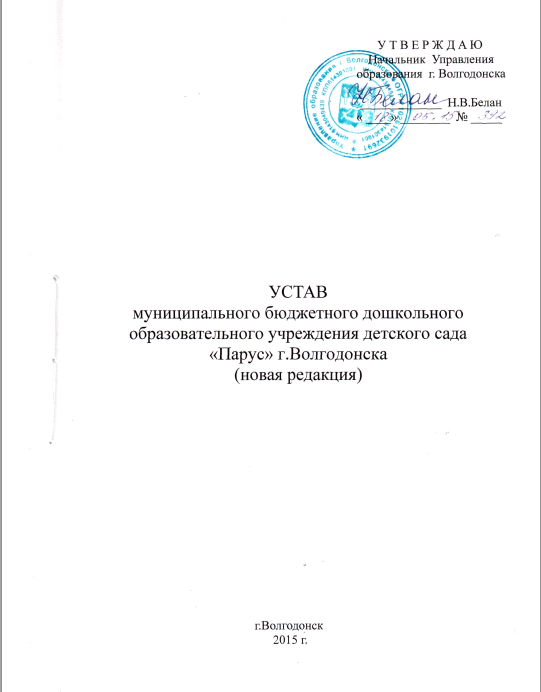 1. ОБЩИЕ ПОЛОЖЕНИЯ	Настоящая новая редакция устава муниципального бюджетного дошкольного образовательного учреждения детского сада «Парус» г.Волгодонска (далее - устав) утверждена в порядке приведения устава в соответствие с действующим законодательством Российской Федерации.		 Дошкольное образовательное учреждение - детский сад «Парус» создано на основании постановления Главы администрации города Волгодонска Ростовской области от 12 мая 1994 года № 688.         На основании приказа Городского управления народного образования от 26.05.1994 г. № 69 К дошкольное образовательное учреждение детский сад «Парус» переименован в Муниципальное специализированное образовательное учреждение детский сад «Парус» (свидетельство о государственной регистрации от 12.05.1994г. № 335).        На основании приказа Городского управления образования от 16.12.1997г. № 479 Муниципальное специализированное образовательное учреждение детский сад «Парус» переименовано в Муниципальное дошкольное образовательное учреждение компенсирующего вида детский сад «Парус» (свидетельство о государственной регистрации от 16.01.1998 г. № 9).         На основании  приказа  Городского управления образования от 11.07.2001г. № 394 Муниципальное дошкольное образовательное учреждение компенсирующего вида детский  сад «Парус»  переименовано в Муниципальное дошкольное образовательное учреждение детский сад компенсирующего вида «Парус (свидетельство о государственной регистрации от 12.11.2001г. №269).        На основании приказа Управления образования г.Волгодонска от 08.10.2002г. № 550, по результатам государственной аккредитации (свидетельство о государственной аккредитации от 28.06.2002г. № 2799) Муниципальное дошкольное образовательное учреждение детский сад компенсирующего вида «Парус» переименовано в муниципальное дошкольное образовательное учреждение детский сад компенсирующего вида II категории «Парус».   	На основании приказа Управления образования г.Волгодонска от 19.05.2011г. № 445, муниципальное дошкольное образовательное учреждение детский сад компенсирующего вида II категории  «Парус» переименовано в муниципальное бюджетное дошкольное образовательное учреждение детский сад компенсирующего вида «Парус».	На основании приказа Управления образования г.Волгодонска от  12.05.2015 № 335 «О переименовании муниципального бюджетного дошкольного образовательного учреждения детского сада компенсирующего вида «Парус» муниципальное бюджетное дошкольное образовательное учреждение детский сад компенсирующего вида «Парус» переименовано в муниципальное бюджетное дошкольное образовательное учреждение детский сад «Парус» г.Волгодонска.	Муниципальное бюджетное дошкольное образовательное учреждение детский сад «Парус» г.Волгодонска (далее по тексту - детский сад) является правопреемником муниципального бюджетного дошкольного образовательного учреждения детского сада компенсирующего вида «Парус» и несет ответственность по всем  обязательствам переименованного юридического лица в отношении всех его кредиторов и должников, включая и обязательства, оспариваемые сторонами.  	1.2.	Полное наименование детского сада: муниципальное бюджетное дошкольное образовательное учреждение детский сад  «Парус» г.Волгодонска.	Сокращенное наименование:  МБДОУ ДС «Парус» г.Волгодонска.	Организационно-правовая форма: учреждение.	Тип учреждения: бюджетное.	Тип образовательной организации: дошкольная образовательная организация.1.3. Юридический адрес детского сада : 347387, Ростовская область, г.Волгодонск, пр. Мира,69.	Фактический адрес детского сада: 347387, Ростовская область, г.Волгодонск, пр.Мира,69.	1.3.Учредителем и собственником имущества детского сада является муниципальное образование «Город Волгодонск». 	Функции и полномочия учредителя осуществляет Управление образования г.Волгодонска (далее по тексту - учредитель). 	Функции и полномочия собственника имущества детского сада осуществляет Комитет по управлению имуществом города Волгодонска.	Отношения между детским садом и учредителем, не предусмотренные настоящим уставом, регулируются в соответствии с действующим законодательством.	1.4.К компетенции учредителя относятся следующие полномочия:	1.4.1.Утверждает устав детского сада, изменения и дополнения к нему.	1.4.2.Рассматривает и согласовывает:план финансово-хозяйственной деятельности детского сада; отчеты о деятельности детского сада и об использовании его имущества;распоряжение особо ценным движимым имуществом детского сада; списание особо ценного движимого имущества детского сада; предложения руководителя детского сада о совершении крупных сделок; предложения руководителя детского сада о совершении сделок, в совершении которых имеется заинтересованность.	1.4.3.Рассматривает и согласовывает совместно с Комитетом по управлению имуществом города Волгодонска:распоряжения недвижимым имуществом детского сада;списания недвижимого имущества детского сада.	1.4.4.Проводит:проверки деятельности детского сада;анализ финансово-хозяйственной деятельности детского сада.	1.4.5.Определяет порядок составления и утверждения отчета о результатах деятельности детского сада и об использовании закрепленного за детским садом муниципального имущества.	1.4.6.Формирует и утверждает муниципальное задание для детского сада в соответствии с действующим законодательством. 	1.4.7.Определяет перечень особо ценного движимого имущества детского сада, принадлежащего детскому саду на праве оперативного управления, в том числе закрепленного за детским садом на праве оперативного управления и приобретенного детским садом за счет средств, выделенных ему учредителем на приобретение такого имущества (далее - особо ценное движимое имущество).	1.4.8.Определяет предельно допустимое значение просроченной кредиторской задолженности детского сада, превышение которого влечет расторжение трудового договора с руководителем детского сада по инициативе работодателя в соответствии с Трудовым кодексом Российской Федерации.	1.4.9.В порядке, установленном трудовым законодательством:принимает решение о назначении и назначает заведующего детским садом;заключает дополнительное соглашение к трудовому договору с заведующим детским садом;применяет к заведующему детским садом меры поощрения и меры дисциплинарного воздействия;расторгает трудовой договор с заведующим детским садом.	1.4.10.Осуществляет контроль за деятельностью детского сада в соответствии с действующим законодательством. 	1.4.11.Осуществляет определение поставщиков (подрядчиков, исполнителей) на поставки товаров, выполнение работ, оказание услуг для нужд заказчика – детского сада путем проведения запроса котировок, запроса предложений, открытого конкурса, конкурса с ограниченным участием, двухэтапного конкурса, аукциона в электронной форме. 	1.4.12.Осуществляет решение иных предусмотренных законодательством вопросов деятельности детского сада, не относящихся к компетенции других органов местного самоуправления и детского сада.	1.5Детский сад является юридическим лицом, имеет в оперативном управлении, в безвозмездном пользовании или на ином законном основании обособленное имущество, может от своего имени приобретать имущественные и неимущественные права и нести обязанности, быть истцом, ответчиком в суде.	Детский сад имеет самостоятельный баланс, лицевой счет в Отделении по городу Волгодонску Управления Федерального казначейства по Ростовской области для учета бюджетных средств, а так же для учета операций со средствами, полученными от приносящей доход деятельности.Детский сад имеет печать с полным наименованием детского сада на русском языке, с изображением герба города Волгодонска, штампы и бланки со своим наименованием.	Права юридического лица в части ведения уставной финансово-хозяйственной деятельности возникают у детского сада с момента его государственной регистрации.	Право на ведение образовательной деятельности и получение льгот, установленных законодательством Российской Федерации, возникает у детского сада с момента выдачи ему лицензии (разрешения).	1.6.Детский сад обладает автономией, под которой понимается самостоятельность в осуществлении образовательной, научной, административной, финансово-экономической деятельности, разработке и принятии локальных нормативных актов в соответствии с законодательством об образовании, иными нормативными правовыми актами Российской Федерации и уставом детского сада.1.7.Детский сад свободен в определении содержания образования, выборе учебно-методического обеспечения, образовательных технологий по реализуемым им образовательным программам.1.8.К компетенции детского сада в установленной сфере деятельности относятся:1.8.1.Разработка и принятие правил внутреннего распорядка воспитанников, правил внутреннего трудового распорядка, иных локальных нормативных актов.1.8.2.Материально-техническое обеспечение образовательной деятельности, оборудование помещений в соответствии с государственными и местными нормами, и требованиями, в том числе в соответствии с федеральными государственными образовательными стандартами дошкольного образования.1.8.3.Предоставление учредителю и общественности ежегодного отчета о поступлении и расходовании финансовых и материальных средств, а также отчета о результатах самообследования.1.8.4.Установление штатного расписания, если иное не установлено нормативными правовыми актами Российской Федерации.1.8.5.Прием на работу работников, заключение с ними и расторжение трудовых договоров, распределение должностных обязанностей, создание условий и организация дополнительного профессионального образования работников.1.8.6.Разработка и утверждение образовательных программ детского сада.1.8.7.Разработка и утверждение по согласованию с учредителем программы развития детского сада.1.8.8.Прием воспитанников в детский сад.1.8.9.Использование и совершенствование методов обучения и воспитания, образовательных технологий, электронного обучения.1.8.10.Проведение самообследования, обеспечение функционирования внутренней системы оценки качества образования.1.8.11.Создание необходимых условий для охраны и укрепления здоровья, организации питания воспитанников и работников детского сада.1.8.12.Создание условий для занятий воспитанников физической культурой и спортом.1.8.13.Содействие деятельности общественных объединений родителей (законных представителей) воспитанников, осуществляемой в детском саду и не запрещенной законодательством Российской Федерации.1.8.14.Организация научно-методической работы, в том числе организация и проведение научных и методических конференций, семинаров.1.8.15.Обеспечение создания и ведения официального сайта детского сада в сети "Интернет".1.8.16.Иные вопросы в соответствии с законодательством Российской Федерации.1.9.Детский сад вправе вести консультационную, просветительскую деятельность, деятельность в сфере охраны здоровья граждан и иную не противоречащую целям создания образовательной организации деятельность, в том числе осуществлять организацию отдыха и оздоровления воспитанников. 1.10.Детский сад обязан осуществлять свою деятельность в соответствии с законодательством об образовании, в том числе:1.10.1.Обеспечивать реализацию в полном объеме образовательных программ, соответствие качества подготовки воспитанников установленным требованиям, соответствие применяемых форм, средств, методов обучения и воспитания возрастным, психофизическим особенностям, склонностям, способностям, интересам и потребностям воспитанников.1.10.2.Создавать безопасные условия обучения, воспитания воспитанников, присмотра и ухода за воспитанниками, их содержания в соответствии с установленными нормами, обеспечивающими жизнь и здоровье воспитанников, работников детского сада.1.10.3.Соблюдать права и свободы воспитанников, родителей (законных представителей) воспитанников, работников детского сада.1.11.Детский сад формирует открытые и общедоступные информационные ресурсы, содержащие информацию о его деятельности, и обеспечивает доступ к таким ресурсам посредством размещения их в информационно-телекоммуникационных сетях, в том числе на официальном сайте детского сада в сети "Интернет".1.12.Детский сад обеспечивают открытость и доступность:1.12.1.Информации:о дате создания детского сада, об учредителе детского сада, о месте нахождения детского сада, режиме, графике работы, контактных телефонах и об адресах электронной почты;о структуре и об органах управления детского сада;о реализуемых образовательных программах дошкольного образования;о численности воспитанников по реализуемым образовательным программам за счет бюджетных ассигнований федерального бюджета, бюджетов субъектов Российской Федерации, местных бюджетов и по договорам об образовании за счет средств физических и (или) юридических лиц;о языке образования;о федеральных государственных образовательных стандартах, об образовательных стандартах (при их наличии);о руководителе детского сада, его заместителях;о персональном составе педагогических работников с указанием уровня образования, квалификации и опыта работы;о материально-техническом обеспечении образовательной деятельности (в том числе о наличии оборудованных учебных кабинетов, объектов для проведения практических занятий, библиотек, объектов спорта, средств обучения и воспитания, об условиях питания и охраны здоровья воспитанников, о доступе к информационным системам и информационно-телекоммуникационным сетям, об электронных образовательных ресурсах, к которым обеспечивается доступ воспитанников);о наличии и об условиях предоставления воспитанникам мер социальной поддержки;об объеме образовательной деятельности, финансовое обеспечение которой осуществляется за счет бюджетных ассигнований федерального бюджета, бюджетов Ростовской области, местных бюджетов, по договорам об образовании за счет средств физических и (или) юридических лиц;о поступлении финансовых и материальных средств и об их расходовании по итогам финансового года.1.12.2.	Копий:устава детского сада;лицензии на осуществление образовательной деятельности (с приложениями);плана финансово-хозяйственной деятельности детского сада, утвержденного в установленном законодательством Российской Федерации порядке, или бюджетной сметы детского сада;локальных нормативных актов по основным вопросам организации и осуществления образовательной деятельности, в том числе регламентирующие правила приема воспитанников, режим занятий воспитанников, порядок оформления возникновения, приостановления и прекращения отношений между детским садом и родителями (законными представителями) воспитанников, правил внутреннего распорядка воспитанников, правил внутреннего трудового распорядка, коллективного договора;отчета о результатах самообследования;документа о порядке оказания платных образовательных услуг, в том числе образца договора об оказании платных образовательных услуг, документа об утверждении стоимости обучения по каждой образовательной программе (при оказании детским садом платных образовательных услуг);предписаний органов, осуществляющих государственный контроль (надзор) в сфере образования, отчетов об исполнении таких предписаний;иной информации, которая размещается, опубликовывается по решению детского сада и (или) размещение, опубликование которой являются обязательными в соответствии с законодательством Российской Федерации.1.13.Информация и документы, указанные в п.1.12. устава, если они в соответствии с законодательством Российской Федерации не отнесены к сведениям, составляющим государственную и иную охраняемую законом тайну, подлежат размещению на официальном сайте образовательной организации в сети "Интернет" и обновлению в течение десяти рабочих дней со дня их создания, получения или внесения в них соответствующих изменений. Порядок размещения на официальном сайте детского сада в сети "Интернет" и обновления информации, в том числе ее содержание и форма ее предоставления, устанавливается Правительством Российской Федерации.	1.14.Детский сад несет ответственность в установленном законодательством Российской Федерации порядке за невыполнение или ненадлежащее выполнение функций, отнесенных к ее компетенции, за реализацию не в полном объеме образовательных программ, а также за жизнь и здоровье воспитанников, работников детского сада. За нарушение или незаконное ограничение права на образование и предусмотренных законодательством об образовании прав и свобод воспитанников, родителей (законных представителей) воспитанников, нарушение требований к организации и осуществлению образовательной деятельности образовательная организация и ее должностные лица несут административную ответственность в соответствии с Кодексом Российской Федерации об административных правонарушениях.	1.15.В детском саду не допускаются создание и осуществление деятельности политических партий, религиозных организаций (объединений). Образование носит светский характер.2. ДЕЯТЕЛЬНОСТЬ ДЕТСКОГО САДА2.1.Детский сад является некоммерческой организацией не имеющей извлечение прибыли в качестве основной цели своей деятельности. 2.2.Детский сад осуществляет на основании лицензии образовательную деятельность в соответствии с целями, ради достижения которых он создан.2.3.Основной целью деятельности детского сада является образовательная деятельность по образовательной программе дошкольного образования, присмотр и уход за детьми.2.4.Предметом деятельности детского сада 	являются формирование общей культуры, развитие физических, интеллектуальных, нравственных, эстетических и личностных качеств, формирование предпосылок учебной деятельности, сохранение и укрепление здоровья детей дошкольного возраста.2.5.Основными видами деятельности детского сада является:2.5.1.Реализация основной программы дошкольного образования.2.5.2.Присмотр и уход за детьми.2.6.Детский сад вправе осуществлять, в том числе и за счет средств физических и юридических лиц, следующие иные (не основные) виды деятельности:2.6.1.Реализация дополнительных общеразвивающих и адаптированных специальных коррекционных программ дошкольного образования.2.7.Детский сад осуществляет свою образовательную и финансово-хозяйственную деятельность в соответствии с Конституцией РФ, Гражданским кодексом РФ, Бюджетным кодексом РФ, Федеральным законом «Об образовании в Российской Федерации», санитарно-эпидемиологическими правилами и нормативами, иными нормативными правовыми актами Российской Федерации, законами и иными нормативными правовыми актами Ростовской области содержащими нормы, регулирующие отношения в сфере образования (далее - законодательство об образовании), нормативными правовыми актами муниципального образования «Город Волгодонск», распорядительными документами Управления образования г.Волгодонска, договором об образовании, заключенным между детским садом и родителями (законными представителями), настоящим уставом.2.8.Детский сад принимает локальные нормативные акты, содержащие нормы, регулирующие образовательные отношения (далее - локальные нормативные акты), в пределах своей компетенции в соответствии с законодательством Российской Федерации в порядке, установленном пунктом 2.10. устава.2.9.Детский сад принимает локальные нормативные акты по основным вопросам организации и осуществления образовательной деятельности, в том числе регламентирующие правила приема воспитанников, режим занятий воспитанников, формы, порядок и основания перевода, отчисления и восстановления воспитанников, порядок оформления возникновения, приостановления и прекращения отношений между детским садом и  родителями (законными представителями)воспитанников.2.10.Решение о разработке и принятии локальных нормативных актов принимает заведующий детским садом. Локальный нормативный акт утверждается приказом заведующего детским садом и вступает в силу с момента, указанного в нем, либо, в случае отсутствия такого указания, с даты принятия данного локального акта.  Детским садом создаются условия для ознакомления для работников и родителей (законных представителей) воспитанников с локальными нормативными актами. 2.11.При принятии локальных нормативных актов, затрагивающих права воспитанников и работников детского сада, учитывается мнение родителей, а также в порядке и в случаях, которые предусмотрены трудовым законодательством, представительных органов работников (при наличии таких представительных органов).2.12.Нормы локальных нормативных актов, ухудшающие положение воспитанников или работников детского сада по сравнению с установленным законодательством об образовании, трудовым законодательством положением либо принятые с нарушением установленного порядка, не применяются и подлежат отмене детским садом.2.13.Детский сад принимает следующие виды локальных нормативных актов: приказы, положения, правила, инструкции, регламенты и т.п. Указанный перечень видов локальных нормативных актов не является исчерпывающим, в зависимости от конкретных условий деятельности детского сада им могут приниматься в соответствии с действующим законодательством Российской Федерации иные локальные нормативные акты. 2.14.Дошкольное образование может быть получено в детском саду, а также вне детского сада - в форме семейного образования.2.15.Формы получения дошкольного образования и формы обучения по конкретной основной общеобразовательной программе - образовательной программе дошкольного образования (далее - образовательная программа дошкольного образования) определяются федеральным государственным образовательным стандартом дошкольного образования, если иное не установлено законодательством об образовании.2.16.Детский сад может использовать сетевую форму реализации образовательной программы дошкольного образования, обеспечивающую возможность ее освоения воспитанниками с использованием ресурсов нескольких организаций, осуществляющих образовательную деятельность, а также при необходимости с использованием ресурсов иных организаций. Использование сетевой формы реализации образовательных программ дошкольного образования осуществляется на основании договора между указанными организациями. 2.17.Детский сад обеспечивает получение дошкольного образования, присмотр и уход за воспитанниками в возрасте от двух месяцев (при создании необходимых условий) до прекращения образовательных отношений.Порядок зачисления воспитанников в детский сад устанавливается нормативными правовыми актами Российской Федерации и муниципального образования «Город Волгодонск».Отчисление воспитанников из детского сада осуществляется на основании заявления родителей (законных представителей).2.18.Сроки получения дошкольного образования устанавливаются федеральным государственным образовательным стандартом дошкольного образования.2.19.Содержание дошкольного образования определяется образовательной программой дошкольного образования.2.20.Требования к структуре, объему, условиям реализации и результатам освоения образовательной программы дошкольного образования определяются федеральным государственным образовательным стандартом дошкольного образования.2.21.Образовательные программы дошкольного образования самостоятельно разрабатываются и утверждаются детским садом в соответствии с федеральным государственным образовательным стандартом дошкольного образования и с учетом соответствующих примерных образовательных программ дошкольного образования.2.22.Образовательные программы дошкольного образования направлены на разностороннее развитие детей дошкольного возраста с учетом их возрастных и индивидуальных особенностей, в том числе достижение детьми дошкольного возраста уровня развития, необходимого и достаточного для успешного освоения ими образовательных программ начального общего образования, на основе индивидуального подхода к детям дошкольного возраста и специфичных для детей дошкольного возраста видов деятельности.Освоение образовательных программ дошкольного образования не сопровождается проведением промежуточных аттестаций и итоговой аттестации воспитанников.2.23.В детском саду образовательная деятельность осуществляется на государственном языке Российской Федерации.2.24.Образовательная деятельность по образовательным программам дошкольного образования в детском саду осуществляется в группах. Предельная наполняемость групп детского сада определятся исходя из действующего законодательства Российской Федерации.2.25.Группы могут иметь общеразвивающую, компенсирующую, оздоровительную или комбинированную направленность.2.25.1.В группах общеразвивающей направленности осуществляется реализация образовательной программы дошкольного образования.2.25.2.В группах компенсирующей направленности осуществляется реализация адаптированной образовательной программы дошкольного образования для детей с ограниченными возможностями здоровья с учетом особенностей их психофизического развития, индивидуальных возможностей, обеспечивающей коррекцию нарушений развития и социальную адаптацию воспитанников с ограниченными возможностями здоровья.2.25.3.Группы оздоровительной направленности создаются для детей с туберкулезной интоксикацией, часто болеющих детей и других категорий детей, нуждающихся в длительном лечении и проведении для них необходимого комплекса специальных лечебно-оздоровительных мероприятий. В группах оздоровительной направленности осуществляется реализация образовательной программы дошкольного образования, а также комплекс санитарно-гигиенических, лечебно-оздоровительных и профилактических мероприятий, и процедур.2.25.4.В группах комбинированной направленности осуществляется совместное образование здоровых детей и детей с ограниченными возможностями здоровья в соответствии с образовательной программой дошкольного образования, адаптированной для детей с ограниченными возможностями здоровья с учетом особенностей их психофизического развития, индивидуальных возможностей, обеспечивающей коррекцию нарушений развития и социальную адаптацию воспитанников с ограниченными возможностями здоровья.2.26.В детском саду могут быть организованы также:2.26.1.Группы детей раннего возраста без реализации образовательной программы дошкольного образования, обеспечивающие развитие, присмотр, уход и оздоровление воспитанников в возрасте от 2 месяцев до 3 лет.2.26.2.Группы по присмотру и уходу без реализации образовательной программы дошкольного образования для воспитанников в возрасте от 2 месяцев до 7 лет. В группах по присмотру и уходу обеспечивается комплекс мер по организации питания и хозяйственно-бытового обслуживания детей, обеспечению соблюдения ими личной гигиены и режима дня.2.26.3.Семейные дошкольные группы с целью удовлетворения потребности населения в услугах дошкольного образования в семьях. Семейные дошкольные группы могут иметь общеразвивающую направленность или осуществлять присмотр и уход за детьми без реализации образовательной программы дошкольного образования.2.27.В группы могут включаться как воспитанники одного возраста, так и воспитанники разных возрастов (разновозрастные группы).	2.28.Режим работы детского сада - пятидневная рабочая неделя с 12-часовым пребыванием детей в режиме полного дня (с 07.00 час.  до 19.00 час.), в режиме кратковременного пребывания  до 4 часов в день и круглосуточного пребывания.        Допускается посещение детского сада по индивидуальному графику, который определяется в договоре между детским садом и родителями (законными представителями) на основании медицинских документов.По запросам родителей (законных представителей) возможна организация работы групп также в выходные и праздничные дни.2.29.Родители (законные представители) несовершеннолетнего воспитанника, обеспечивающие получение воспитанником дошкольного образования в форме семейного образования, имеют право на получение методической, психолого-педагогической, диагностической и консультативной помощи без взимания платы, в том числе в детском саду, при наличии в нем  соответствующего консультационного центра. Обеспечение предоставления таких видов помощи осуществляется органами государственной власти Ростовской области.2.30.Содержание дошкольного образования и условия организации обучения и воспитания детей с ограниченными возможностями здоровья определяются адаптированной образовательной программой, а для инвалидов также в соответствии с индивидуальной программой реабилитации инвалида.2.31.Образовательная деятельность по адаптированным образовательным программам дошкольного образования может осуществляться в детском саду в случае создания специальных условий для получения дошкольного образования детьми с ограниченными возможностями здоровья.Под специальными условиями для получения дошкольного образования детьми с ограниченными возможностями здоровья понимаются условия обучения, воспитания и развития таких детей, включающие в себя использование специальных образовательных программ и методов обучения и воспитания, специальных учебников, учебных пособий и дидактических материалов, специальных технических средств обучения коллективного и индивидуального пользования, предоставление услуг ассистента (помощника), оказывающего детям необходимую техническую помощь, проведение групповых и индивидуальных коррекционных занятий, обеспечение доступа в здания образовательных организаций и другие условия, без которых невозможно или затруднено освоение образовательных программ дошкольного образования детьми с ограниченными возможностями здоровья.2.32.В целях доступности получения дошкольного образования детьми с ограниченными возможностями здоровья детским садом обеспечивается:2.32.1.Для детей с ограниченными возможностями здоровья по зрению:присутствие ассистента, оказывающего ребенку необходимую помощь;обеспечение выпуска альтернативных форматов печатных материалов (крупный шрифт) или аудиофайлы.2.32.2.Для детей с ограниченными возможностями здоровья по слуху:обеспечение надлежащими звуковыми средствами воспроизведения информации.2.32.3.Для детей, имеющих нарушения опорно-двигательного аппарата, материально-технические условия должны обеспечивать возможность беспрепятственного доступа детей в учебные помещения, столовые, туалетные и другие помещения детского сада, а также их пребывания в указанных помещениях (наличие пандусов, поручней, расширенных дверных проемов, лифтов, локальное понижение стоек-барьеров до высоты не более 0,8 м; наличие специальных кресел и других приспособлений).2.33.Дошкольное образование детей с ограниченными возможностями здоровья может быть организовано как совместно с другими детьми, так и в отдельных группах.2.34.При получении дошкольного образования воспитанникам с ограниченными возможностями здоровья предоставляются бесплатно специальные учебники и учебные пособия, иная учебная литература, а также услуги сурдопереводчиков и тифлосурдопереводчиков.2.35.Для воспитанников, нуждающихся в длительном лечении, детей-инвалидов, которые по состоянию здоровья не могут посещать детский сад, на основании заключения медицинской организации и письменного обращения родителей (законных представителей) обучение по образовательным программам дошкольного образования организуется на дому или в медицинских организациях.Порядок регламентации и оформления отношений детского сада и родителей (законных представителей) воспитанников, нуждающихся в длительном лечении, а также детей-инвалидов в части организации обучения по образовательным программам дошкольного образования на дому или в медицинских организациях определяется нормативным правовым актом уполномоченного органа государственной власти Ростовской области.	2.36.Организация питания   возлагается на детский сад.	Детский сад обеспечивает гарантированное сбалансированное питание воспитанников в соответствии с физиологическими нормами питания, возрастом воспитанников и временем пребывания в детском саду.	2.37.Детским садом осуществляется организация охраны здоровья воспитанников.Организацию оказания первичной медико-санитарной помощи воспитанникам осуществляют органы здравоохранения.	Медицинский персонал наряду с детским садом несет ответственность за здоровье и физическое развитие детей, проведение лечебно-профилактических мероприятий, соблюдение санитарно-гигиенических норм, режима и обеспечение качества питания. Детский сад предоставляет помещение с соответствующими условиями для работы медицинских работников, осуществляет контроль их работы в целях охраны и укрепления здоровья детей, и работников детского сада.3. УЧАСТНИКИ ОБРАЗОВАТЕЛЬНЫХ ОТНОШЕНИЙ  3.1.Участниками образовательных отношений являются воспитанники, родители (законные представители) воспитанников, педагогические работники и их представители и детский сад.3.2.Основанием возникновения образовательных отношений является приказ детского сада о приеме (зачислении) воспитанника в детский сад.3.3.При приеме в детский сад с родителем (законным представителем) воспитанника заключается договор об образовании.3.4.Воспитанники имеют право:3.4.1.На удовлетворение потребностей в эмоционально-личностном общении3.4.2.На удовлетворение физиологических потребностей (в питании, сне, отдыхе) в соответствии с возрастом и индивидуальными особенностями развития.3.4.3.На получение помощи в коррекции имеющихся отклонений в развитии.3.4.4.Другие права в соответствии с законодательством об образовании.3.5.Ребенку гарантируется:3.5.1.Охрана жизни и здоровья во время образовательного процесса.3.5.2.Защита от всех форм физического, психологического насилия.3.5.3.Предоставление оборудования, игр, игрушек, учебных пособий.3.5.4.Развитие творческих способностей и интересов.3.6.Отношение в детском саду строятся с учетом индивидуальных потребностей воспитанников, связанных с его жизненной ситуацией и состоянием здоровья, определением особого условия получения им образования, возможностью освоения воспитанниками образовательной программы на разных этапах ее реализации.3.7.Родители (законные представители) воспитанников имеют преимущественное право на обучение и воспитание детей перед всеми другими лицами. Они обязаны заложить основы физического, нравственного и интеллектуального развития личности ребенка.3.8.Детский сад оказывает помощь родителям (законным представителям) в воспитании детей, охране и укреплении их физического и психического здоровья, развитии индивидуальных способностей и необходимой коррекции нарушений их развития.3.9.Родители (законные представители) воспитанников имеют право:3.9.1.Выбирать до завершения получения ребенком основного общего образования с учетом рекомендаций психолого-медико-педагогической комиссии (при их наличии) формы получения образования и формы обучения, язык, курсы, дисциплины (модули) из перечня, предлагаемого организацией, осуществляющей образовательную деятельность.3.9.2.Знакомиться с уставом детского сада, лицензией на осуществление образовательной деятельности, учебно-программной документацией и другими документами, регламентирующими организацию и осуществление образовательной деятельности.3.9.3.Знакомиться с содержанием образования, используемыми методами обучения и воспитания, образовательными технологиями.3.9.4.Защищать права и законные интересы воспитанников.3.9.5.Получать информацию о всех видах планируемых обследований (психологических, психолого-педагогических) воспитанников, давать согласие на проведение таких обследований или участие в таких обследованиях, отказаться от их проведения или участия в них, получать информацию о результатах проведенных обследований воспитанников.3.9.6.Принимать участие в управлении детским садом, в форме, определяемой настоящим уставом.3.9.7.Присутствовать при обследовании детей психолого-медико-педагогической комиссией, обсуждении результатов обследования и рекомендаций, полученных по результатам обследования, высказывать свое мнение относительно предлагаемых условий для организации обучения и воспитания детей.3.10.Родители (законные представители) воспитанников обязаны:3.10.1.Соблюдать правила внутреннего распорядка детского сада, требования локальных нормативных актов, которые устанавливают режим занятий воспитанников, порядок регламентации образовательных отношений между детским садом и воспитанниками и (или) их родителями (законными представителями) и оформления возникновения, приостановления и прекращения этих отношений.3.10.2.Уважать честь и достоинство воспитанников и работников детского сада.3.10.3.Иные права и обязанности родителей (законных представителей) воспитанников устанавливаются законодательством об образовании, договором об образовании, заключенным между детским садом и родителями (законными представителями) воспитанников.3.11.За неисполнение или ненадлежащее исполнение обязанностей, установленных законодательством об образовании, родители (законные представители) воспитанников несут ответственность, предусмотренную законодательством Российской Федерации.3.12.В целях защиты своих прав воспитанников, родители (законные представители) самостоятельно или через своих представителей вправе:3.12.1.Направлять учредителю детского сада обращения о применении к работникам детского сада, нарушающим и (или) ущемляющим права воспитанников, родителей (законных представителей) воспитанников, дисциплинарных взысканий. 3.12.2.Обращаться в комиссию по урегулированию споров между участниками образовательных отношений, в том числе по вопросам о наличии или об отсутствии конфликта интересов педагогического работника.3.12.3.Использовать не запрещенные законодательством Российской Федерации иные способы защиты прав и законных интересов.3.13.Право на занятие педагогической деятельностью имеют лица, имеющие среднее профессиональное или высшее образование и отвечающие квалификационным требованиям, указанным в квалификационных справочниках, и (или) профессиональным стандартам. 3.14.К педагогической деятельности не допускаются лица:3.14.1.Лишенные права заниматься педагогической деятельностью в соответствии с вступившим в законную силу приговором суда.3.14.2.Имеющие или имевшие судимость, подвергавшиеся уголовному преследованию (за исключением лиц, уголовное преследование в отношении которых прекращено по реабилитирующим основаниям) за преступления против жизни и здоровья, свободы, чести и достоинства личности (за исключением незаконной госпитализации в медицинскую организацию, оказывающую психиатрическую помощь в стационарных условиях, и клеветы), половой неприкосновенности и половой свободы личности, против семьи и несовершеннолетних, здоровья населения и общественной нравственности, основ конституционного строя и безопасности государства, а также против общественной безопасности, за исключением случаев, предусмотренных Трудовым кодексом Российской Федерации.3.14.3.Имеющие неснятую или непогашенную судимость за иные умышленные тяжкие и особо тяжкие преступления, не указанные в подпункте 3.14.2.3.14.4.Признанные недееспособными в установленном федеральным законом порядке.3.14.5.Имеющие заболевания, предусмотренные перечнем, утверждаемым федеральным органом исполнительной власти, осуществляющим функции по выработке государственной политики и нормативно-правовому регулированию в области здравоохранения.3.15.Лица из числа указанных в подпункте 3.14.2, имевшие судимость за совершение преступлений небольшой тяжести и преступлений средней тяжести против жизни и здоровья, свободы, чести и достоинства личности (за исключением незаконной госпитализации в медицинскую организацию, оказывающую психиатрическую помощь в стационарных условиях, и клеветы), семьи и несовершеннолетних, здоровья населения и общественной нравственности, основ конституционного строя и безопасности государства, а также против общественной безопасности, и лица, уголовное преследование в отношении которых по обвинению в совершении этих преступлений прекращено по нереабилитирующим основаниям, могут быть допущены к педагогической деятельности при наличии решения комиссии по делам несовершеннолетних и защите их прав, созданной высшим исполнительным органом государственной власти субъекта Российской Федерации, о допуске их к педагогической деятельности.3.16.Работодатель обязан отстранить от работы (не допускать к работе) педагогического работника при получении от правоохранительных органов сведений о том, что данный работник подвергается уголовному преследованию за преступления, указанные в подпункте 3.14.2.устава. Работодатель отстраняет от работы (не допускает к работе) педагогического работника на весь период производства по уголовному делу до его прекращения либо до вступления в силу приговора суда.3.17.Положения подпункта 3.14.2, пунктов 3.15 - 3.16 устава распространяются на иных (не педагогических) работников детского сада в соответствии с трудовым законодательством Российской Федерации. 3.18.Педагогические работники детского сада пользуются следующими правами и свободами:3.18.1.Свобода преподавания, свободное выражение своего мнения, свобода от вмешательства в профессиональную деятельность.3.18.2.Свобода выбора и использования педагогически обоснованных форм, средств, методов обучения и воспитания.3.18.3.Право на творческую инициативу, разработку и применение авторских программ и методов обучения, и воспитания в пределах реализуемой образовательной программы, отдельного учебного предмета, курса, дисциплины (модуля).3.18.4.Право на выбор учебных пособий, материалов и иных средств обучения, и воспитания в соответствии с образовательной программой и в порядке, установленном законодательством об образовании.3.18.5.Право на участие в разработке образовательных программ, в том числе учебных планов, календарных учебных графиков, курсов, методических материалов и иных компонентов образовательных программ.3.18.6.Право на осуществление научной, научно-технической, творческой, исследовательской деятельности, участие в экспериментальной и международной деятельности, разработках и во внедрении инноваций.3.18.7.Право на бесплатное пользование библиотеками и информационными ресурсами, а также доступ в порядке, установленном локальными нормативными актами детского сада, к информационно-телекоммуникационным сетям и базам данных, учебным и методическим материалам, музейным фондам, материально-техническим средствам обеспечения образовательной деятельности, необходимым для качественного осуществления педагогической, научной или исследовательской деятельности в организациях, осуществляющих образовательную деятельность.3.18.8.Право на бесплатное пользование образовательными, методическими и научными услугами организации, осуществляющей образовательную деятельность, в порядке, установленном законодательством Российской Федерации или локальными нормативными актами.3.18.9.Право на участие в управлении детским садом, в том числе в коллегиальных органах управления, в порядке, установленном настоящим уставом.3.18.10.Право на участие в обсуждении вопросов, относящихся к деятельности детского сада, в том числе через органы управления и общественные организации.3.18.11.Право на объединение в общественные профессиональные организации в формах и в порядке, которые установлены законодательством Российской Федерации.3.18.12.Право на обращение в комиссию по урегулированию споров между участниками образовательных отношений.3.18.13.Право на защиту профессиональной чести и достоинства, на справедливое и объективное расследование нарушения норм профессиональной этики педагогических работников.3.19.Права и свободы педагогических работников должны осуществляться с соблюдением прав и свобод других участников образовательных отношений, требований законодательства Российской Федерации, норм профессиональной этики педагогических работников.3.20.Педагогические работники имеют следующие трудовые права и социальные гарантии:3.20.1.Право на сокращенную продолжительность рабочего времени.3.20.2.Право на дополнительное профессиональное образование по профилю педагогической деятельности не реже чем один раз в три года.3.20.3.Право на ежегодный основной удлиненный оплачиваемый отпуск, продолжительность которого определяется Правительством Российской Федерации.3.20.4.Право на длительный отпуск сроком до одного года не реже чем через каждые десять лет непрерывной педагогической работы в порядке, установленном федеральным органом исполнительной власти, осуществляющим функции по выработке государственной политики и нормативно-правовому регулированию в сфере образования.3.20.5.Право на досрочное назначение страховой пенсии по старости в порядке, установленном законодательством Российской Федерации.3.20.6.Право на предоставление педагогическим работникам, состоящим на учете в качестве нуждающихся в жилых помещениях, вне очереди жилых помещений по договорам социального найма, право на предоставление жилых помещений специализированного жилищного фонда.3.20.7.Иные трудовые права, меры социальной поддержки, установленные федеральными законами и законодательными актами Ростовской области.3.21.Педагогические работники обязаны:3.21.1.Осуществлять свою деятельность на высоком профессиональном уровне, обеспечивать в полном объеме реализацию преподаваемых учебных предмета, курса, дисциплины (модуля) в соответствии с утвержденной рабочей программой.3.21.2.Соблюдать правовые, нравственные и этические нормы, следовать требованиям профессиональной этики.3.21.3.Уважать честь и достоинство воспитанников и других участников образовательных отношений.3.21.4.Развивать у воспитанников познавательную активность, самостоятельность, инициативу, творческие способности, формировать гражданскую позицию, способность к труду и жизни в условиях современного мира, формировать у воспитанников культуру здорового и безопасного образа жизни.3.21.5.Применять педагогически обоснованные и обеспечивающие высокое качество образования формы, методы обучения и воспитания.3.21.6.Учитывать особенности психофизического развития воспитанников и состояние их здоровья, соблюдать специальные условия, необходимые для получения образования лицами с ограниченными возможностями здоровья, взаимодействовать при необходимости с медицинскими организациями.3.21.7.Систематически повышать свой профессиональный уровень.3.21.8.Проходить аттестацию на соответствие занимаемой должности в порядке, установленном законодательством об образовании.3.21.9.Проходить в соответствии с трудовым законодательством предварительные при поступлении на работу и периодические медицинские осмотры, а также внеочередные медицинские осмотры по направлению работодателя.3.21.10.Проходить в установленном законодательством Российской Федерации порядке обучение и проверку знаний и навыков в области охраны труда.3.21.11.Соблюдать устав детского сада, правила внутреннего трудового распорядка.3.22.Педагогическим работникам запрещается использовать образовательную деятельность для политической агитации, принуждения воспитанников к принятию политических, религиозных или иных убеждений либо отказу от них, для разжигания социальной, расовой, национальной или религиозной розни, для агитации, пропагандирующей исключительность, превосходство либо неполноценность граждан по признаку социальной, расовой, национальной, религиозной или языковой принадлежности, их отношения к религии, в том числе посредством сообщения воспитанникам недостоверных сведений об исторических, о национальных, религиозных и культурных традициях народов, а также для побуждения воспитанников к действиям, противоречащим Конституции Российской Федерации.3.23.Педагогические работники несут ответственность за неисполнение или ненадлежащее исполнение возложенных на них обязанностей в порядке и в случаях, которые установлены федеральными законами. Неисполнение или ненадлежащее исполнение педагогическими работниками обязанностей, учитывается при прохождении ими аттестации.4.УПРАВЛЕНИЕ ДЕТСКИМ САДОМ4.1.Управление детским садом осуществляется в соответствии с законодательством об образовании.4.2.Управление детским садом осуществляется на основе сочетания принципов единоначалия и коллегиальности.4.3.Единоличным исполнительным органом детского сада является заведующий, назначенный учредителем.4.4.Заведующий детским садом:4.4.1.Осуществляет руководство детским садом в соответствии с законами и иными нормативными правовыми актами, уставом детского сада.4.4.2.Обеспечивает системную образовательную (учебно-воспитательную) и административно-хозяйственную (производственную) работу детского сада.4.4.3.Обеспечивает реализацию федерального государственного образовательного стандарта дошкольного образования. 4.4.4.Обеспечивает охрану жизни и здоровья воспитанников, соблюдение прав и свобод воспитанников, и работников детского сада в установленном законодательством Российской Федерации порядке. 4.4.5.Определяет стратегию, цели и задачи развития , принимает решения о программном планировании его работы, участии детского сада в различных программах и проектах.4.4.6.Обеспечивает соблюдение требований, предъявляемых к условиям образовательного процесса, образовательным программам, результатам деятельности детского сада и к качеству образования, непрерывное повышение качества образования в детском саду. 4.4.7.В пределах своих полномочий распоряжается бюджетными средствами, обеспечивает результативность и эффективность их использования. 4.4.8.Утверждает структуру и штатное расписание детского сада. Решает кадровые, административные, финансовые, хозяйственные и иные вопросы в соответствии с уставом образовательного учреждения. 4.4.9.Принимает меры по обеспечению безопасности и условий труда, соответствующих требованиям охраны труда. 4.4.10.Создает условия, обеспечивающие участие работников в управлении детским садом. 4.4.11.Принимает локальные нормативные акты детского сада, содержащие нормы трудового права, в том числе по вопросам установления системы оплаты труда с учетом мнения представительного органа работников. 4.4.12.Обеспечивает эффективное взаимодействие и сотрудничество с органами государственной власти, местного самоуправления, организациями, общественностью, родителями (лицами, их заменяющими), гражданами. 4.4.13.Представляет детский сад в государственных, муниципальных, общественных и иных органах, учреждениях, иных организациях.4.4.14.Осуществляет иные обязанности, в соответствии с действующим законодательством Российской Федерации. 4.5.В детском саду формируются коллегиальные органы управления, к которым относятся: 	4.5.1.Управляющий совет детского сада.	4.5.2.Общее собрание трудового коллектива.	4.5.3.Педагогический совет.	4.5.4.Методический совет.4.6.Структура, порядок формирования, срок полномочий и компетенция органов управления детского сада, порядок принятия ими решений и выступления от имени детского сада определяются настоящим уставом.4.7.Управляющий совет детского сада.4.7.1.Управляющий совет детского сада является постоянно действующим высшим органом коллегиального управления, осуществляющим реализацию права участников образовательного процесса и общества на участие в управлении детского сада.4.7.2.Управляющий совет формируется из числа родителей (законных представителей), представителей из числа работников детского сада, представителя учредителя, заведующего детского сада, представителей местной общественности.4.7.3.Управляющий совет действует бессрочно. Управляющий совет собирается по мере необходимости, но не реже одного раза в квартал.4.7.4.Председателем Управляющего совета является представитель из числа членов Управляющего совета, избранный тайным голосованием большинством голосов.Управляющий совет избирает секретаря, который организует работу Управляющего совета и ведет протокол заседаний. Заседание Управляющего совета правомочно, если на нем присутствует не менее двух третей состава Управляющего совета. 4.7.5.К компетенции Управляющего совета детского сада относится:согласование перечня дополнительных образовательных услуг, предоставляемых детским садом; утверждение программы развития, локально-правовых актов детского сада; осуществление иных полномочий в соответствии с законодательством в сфере образования.4.7.6.Решения Управляющего совета принимаются открытым голосованием простым большинством голосов, присутствующих на заседании. Решения Управляющего являются правомочными, если на его заседании присутствовало не менее двух третей состава и считается принятым, если за решение проголосовало не менее половины членов списочного состава Управляющего совета.Секретарь Управляющего совета оформляет решения и выступления протоколом. Протокол подписывается председателем и секретарем Управляющего совета.Решения Управляющего совета реализуются приказами заведующего детским садом. Решения Управляющего совета, утвержденные заведующим, обязательны для исполнения всеми членами коллектива детского сада.Управляющий совет не вправе выступать от имени детского сада.4.8.Общее собрание трудового коллектива4.8.1.Общее собрание трудового коллективадетского сада(далее – общее собрание)является постоянно действующим органом коллегиального управления, осуществляющим принцип самоуправления учреждения, определяющим полномочия трудового коллектива, основные направления его деятельности.4.8.2.Общее собрание формируется из числа всех работников, работающих в детском саду на основании трудового договора. 4.8.3.Общее собрание действует бессрочно. Общее собрание собирается по мере необходимости, но не реже двух раз в год,  4.8.4.Председателем общего собрания является работник учреждения, избираемый собранием. Общее собрание избирает секретаря, который ведет протокол заседаний. Заседание общего собрания правомочно, если на нем присутствует более половины членов общего собрания. 4.8.5.К компетенции общего собрания детского сада относится:обсуждение вопросов стратегии развития учреждения; принятие Программы развития учреждения; рассмотрение и принятие локальных актов учреждения;осуществление иных полномочий в соответствии с действующим законодательством.4.8.6.Решения общего собрания принимаются открытым голосованием простым большинством голосов, присутствующих на заседании. Решения общего собрания являются правомочными, если на его заседании присутствовало не менее двух третей трудового коллектива.Секретарь общего собрания оформляет решения и выступления протоколом. Протокол подписывается председателем и секретарем общего собрания.Решения общего собрания реализуются приказами заведующего детским садом. Решения общего собрания, утвержденные заведующим, обязательны для исполнения всеми членами трудового коллектива.Общее собрание не вправе выступать от имени детского сада.4.9.Педагогический совет.4.9.1.Педагогический совет детского сада является постоянно действующим органом коллегиального управления, осуществляющим общее руководство образовательной деятельности детского сада.4.9.2.Педагогический совет формируется из числа всех педагогических работников, работающих в детском саду на основании трудового договора. 4.9.3.Педагогический совет действует бессрочно. Педагогический совет собирается один раз в квартал, не реже четырех раз в течение года.4.9.4.Председателем педагогического совета является заведующий или старший воспитатель.Педагогический совет избирает секретаря, который организует работу педагогического совета и ведет протокол заседаний. Заседание педагогического совета правомочно, если на нем присутствует более половины членов педагогического совета. 4.9.5.К компетенции педагогического совета детского сада относится:совершенствование организации образовательной деятельности детского сада;разработка и утверждение образовательных программ детского сада;определение основных направлений развития детского сада, повышения качества и эффективности образовательной деятельности;осуществление взаимодействия с родителями (законными представителями);разработка и принятие локальных актов по вопросам образовательной деятельности;обсуждение принимаемых образовательных программ, в том числе всех их компонентов;организация работы по повышению квалификации педагогических работников, развитию их творческих инициатив;принятие решения о представлении к награждению педагогических работников детского сада;обсуждение распорядка деятельности детского сада;осуществление иных полномочий в соответствии с законодательством в сфере образования.4.9.6.Решения педагогического совета принимаются открытым голосованием простым большинством голосов, присутствующих на заседании. Решения педсовета являются правомочными, если на его заседании присутствовало не менее двух третей педагогического коллектива.Секретарь педагогического совета оформляет решения и выступления протоколом. Протокол подписывается председателем и секретарем педагогического совета.Решения педагогического совета реализуются приказами заведующего детским садом. Решения педсовета, утвержденные заведующим, обязательны для исполнения всеми членами педагогического коллектива.Педагогический совет не вправе выступать от имени детского сада.4.10.Методический совет.4.10.1.Методический совет детского сада является постоянно действующим органом коллегиального управления, осуществляющим организацию методической работы.4.10.2.Методический совет формируется из числа опытных квалифицированных педагогов.4.10.3.Методический совет действует бессрочно. Методический совет собирается в соответствии с годовым планом детского сада и планом работы Методического совета.4.10.4.Председателем методического совет является старший воспитатель.Методический совет избирает секретаря, который организует работу методического совета и ведет протокол заседаний. Заседание методического совета правомочно, если на нем присутствует более половины членов методического совета. 4.10.5.К компетенции методического совета детского сада относится:разработка рекомендаций по основным направлениям и путям реализации методической работы;изучение, обобщение, распространение опыта научно-методической работы педагогов;осуществление иных полномочий в соответствии с действующим законодательством.4.10.6.Решения методического совета принимаются открытым голосованием простым большинством голосов, присутствующих на заседании. Решения методического совета являются правомочными, если на его заседании присутствовало не менее двух третей членов методического совета.Секретарь методического совета оформляет решения и выступления протоколом. Протокол подписывается председателем и секретарем педагогического совета.Решения методического совета реализуются приказами заведующего детским садом. Решения методического совета, утвержденные заведующим, обязательны для исполнения всеми членами педагогического коллектива.Методический совет не вправе выступать от имени детского сада.5. ИМУЩЕСТВО И ФИНАНСОВО-ХОЗЯЙСТВЕННАЯ ДЕЯТЕЛЬНОСТЬ ДЕТСКОГО САДА5.1.За детским садом в целях обеспечения образовательной деятельности собственник имущества закрепляет на праве оперативного управления или на ином законном основании объекты права собственности (здания, сооружения, имущество, оборудование, а также другое необходимое имущество). Собственником имущества является муниципальное образование «Город Волгодонск» (далее - собственник). Полномочия собственника имущества осуществляет Комитет по управлению имуществом города Волгодонска. 5.2.Детский сад несет ответственность перед собственником за сохранность и эффективное использование закрепленной на ним собственности.5.3.Муниципальная собственность, закрепленная за детским садом, может отчуждаться собственником в порядке и на условиях, которые установлены законодательством Российской Федерации, законодательством субъектов Российской Федерации и правовыми актами органов местного самоуправления, принятыми в пределах своих полномочий.5.4.Собственник имущества вправе изъять излишнее, неиспользуемое или используемое не по назначению имущество, закрепленное им за детским садом либо приобретенное учреждением за счет средств, выделенных ему собственником на приобретение этого имущества.5.5.Детский сад не вправе совершать сделки, возможными последствиями которых является отчуждение или обременение имущества, закрепленного за детским садом, или имущества, приобретенного за счет средств, выделенных детскому саду собственником, за исключением случаев, если совершение таких сделок допускается федеральными законами.5.6.Крупная сделка может быть совершена детским садом только с предварительного согласия Учредителя.Крупной сделкой признается сделка или несколько взаимосвязанных сделок, связанная(ых) с распоряжением денежными средствами, отчуждением иного имущества (которым в соответствии с федеральным законом детский сад вправе распоряжаться самостоятельно), а также с передачей такого имущества в пользование или в залог при условии, что цена такой сделки либо стоимость отчуждаемого или передаваемого имущества превышает 10 процентов балансовой стоимости активов детского сада, определяемой по данным его бухгалтерской отчетности на последнюю отчетную дату.Руководитель детского сада несет перед детским садом ответственность в размере убытков, причиненных детскому саду в результате совершения крупной сделки с нарушением требований абзаца первого настоящего пункта, независимо от того, была ли эта сделка признана недействительной.5.7.В случае, если заинтересованное лицо имеет заинтересованность в сделке, стороной которой является или намеревается быть детский сад, а также в случае иного противоречия интересов указанного лица и детского сада в отношении существующей или предполагаемой сделки, оно обязано сообщить о своей заинтересованности учредителю до момента принятия решения о заключении сделки. Сделка должна быть одобрена учредителем.5.8.Детский сад отвечает по своим обязательствам всем находящимся у него на праве оперативного управления имуществом, как закрепленным за детского сада собственником имущества, так и приобретенным за счет доходов, полученных от приносящей доход деятельности, за исключением особо ценного движимого имущества, закрепленного за детским садом собственником этого имущества или приобретенного детским садом за счет выделенных собственником имущества детского сада средств, а также недвижимого имущества. Собственник имущества детского сада не несет ответственности по обязательствам детского сада.5.9.Детский сад без согласия собственника не вправе распоряжаться особо ценным движимым имуществом, закрепленным за ним собственником или приобретенным детским садом за счет средств, выделенных ему собственником на приобретение такого имущества, а также недвижимым имуществом. Остальным имуществом, находящимся у него на праве оперативного управления, детский сад вправе распоряжаться самостоятельно, если иное не установлено законом.5.10.Детский сад вправе выступать в качестве арендатора и арендодателя имущества.В случае сдачи в аренду с согласия собственника недвижимого имущества и особо ценного движимого имущества, закрепленного за детским садом или приобретенного за счет средств, выделенных ему учредителем на приобретение такого имущества, финансовое обеспечение содержания такого имущества учредителем не осуществляется.Перед заключением договора аренды учредителем проводится экспертная оценка последствий такого договора для обеспечения образования, воспитания, социальной защиты и социального обслуживания детей.5.11.Детский сад с согласия учредителя или самостоятельно, если детский сад вправе распоряжаться соответствующим имуществом самостоятельно, на основании договора между детским садом и медицинским учреждением имеет право предоставлять медицинскому учреждению в пользование движимое и недвижимое имущество для медицинского обслуживания воспитанников и работников детского сада, и прохождения ими медицинского обследования. Указанные отношения могут осуществляться на безвозмездной основе.5.12.Имущество находящееся в оперативном управлении детского сада или в ином ведении, приватизации (разгосударствлению) не подлежит.5.13.Земельные участки закрепляются за детским садом в постоянное (бессрочное пользование), в порядке, установленном законодательством Российской Федерации.5.14.Финансовое обеспечение деятельности детского сада осуществляется в соответствии с законодательством, на основе финансирования муниципального задания. 5.15.Финансовое обеспечение выполнения муниципального задания детского сада осуществляется в виде субсидий.Порядок формирования муниципального задания и порядок финансового обеспечения выполнения этого задания определяются Администрацией города Волгодонска.Финансовое обеспечение выполнения муниципального задания осуществляется с учетом расходов на содержание недвижимого имущества и особо ценного движимого имущества, закрепленных за детским садом собственником или приобретенных детским садом за счет средств, выделенных ему на приобретение такого имущества, расходов на уплату налогов, в качестве объекта налогообложения по которым признается соответствующее имущество, в том числе земельные участки.Детский сад не вправе отказаться от выполнения муниципального задания.5.16.Детский сад осуществляет операции с поступающими ему в соответствии с законодательством Российской Федерации средствами через лицевые счета, открываемые в органах Федерального казначейства.5.17.Детский сад не вправе размещать денежные средства на депозитах в кредитных организациях, а также совершать сделки с ценными бумагами, если иное не предусмотрено федеральными законами.5.18.Детский сад вправе привлекать в порядке, установленном законодательством Российской Федерации, дополнительные финансовые средства за счет предоставления платных дополнительных образовательных услуг, а также за счет добровольных пожертвований и целевых взносов физических и (или) юридических лиц, в том числе иностранных граждан и (или) иностранных юридических лиц.Привлечение детским садом дополнительных средств, не влечет за собой снижение нормативов и (или) абсолютных размеров финансового обеспечения его деятельности за счет средств Учредителя.5.19.Детский сад на договорной основе ина одинаковых при оказании одних и тех же услуг условиях, вправе оказывать населению, предприятиям, учреждениям и организациям дополнительные образовательные услуги (в том числе платные), указанные в пункте 2.6.1. устава.Доход от платных дополнительные образовательных услуг, используются детским садом в соответствии с законодательством Российской Федерации и уставными целями.Платные образовательные услуги не могут быть оказаны вместо образовательной деятельности, финансируемой за счет средств бюджета.5.20.Детский сад также вправе вести приносящую доход деятельность в соответствии с действующим законодательством.Осуществление указанной деятельности детским садом допускается, если это не противоречит федеральным законам.Доходы, полученные от такой деятельности, и приобретенное за счет этих доходов имущество поступают в самостоятельное распоряжение детским садом. 5.21.Детский сад обязан представлять месячную, квартальную и годовую бухгалтерскую отчетность в порядке, установленном Министерством финансов Российской Федерации.5.22.Детский сад представляет в установленном порядке информацию о своей деятельности учредителю, Финансовому управлению города Волгодонска, в органы государственной статистики, налоговые органы, иные органы и лицам в соответствии с законодательством и настоящим Уставом.6. РЕОРГАНИЗАЦИЯ, ЛИКВИДАЦИЯДЕТСКОГО САДА6.1.Детский сад реорганизуется или ликвидируется в порядке, установленном гражданским законодательством, с учетом особенностей, предусмотренных законодательством об образовании.6.2.Принятие органом местного самоуправления решения о реорганизации или ликвидации детского сада допускается на основании положительного заключения комиссии по оценке последствий такого решения.6.3.Порядок проведения оценки последствий принятия решения о реорганизации или ликвидации детского сада, включая критерии этой оценки, порядок создания комиссии по оценке последствий такого решения и подготовки ею заключений устанавливаются уполномоченным органом государственной власти Ростовской области.6.4.При ликвидации образовательной организации ее имущество после удовлетворения требований кредиторов поступают в казну муниципального образования "Город Волгодонск", направляется на цели развития образования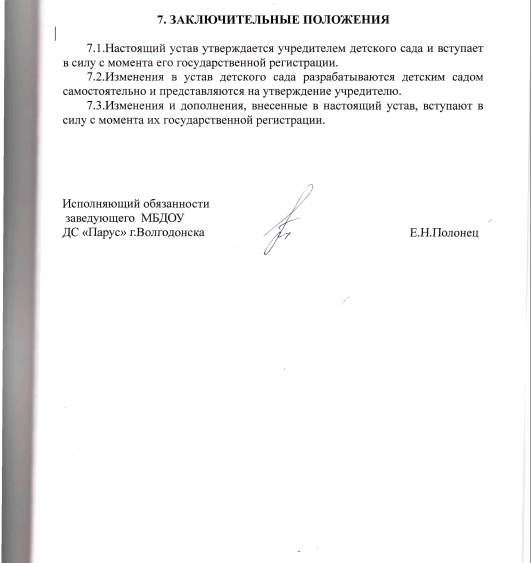 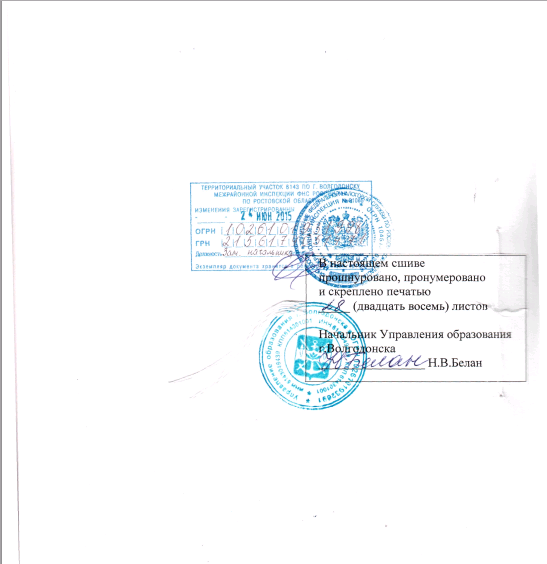 